ASSOCIATION TIMBROLOGIQUE DU MIDIMembre de la F.F.A.P. (n° 26-X) - CCP n° 862.90 H Marseille                                                   Adresser la correspondance à :                                                           Michel DUDONNE                                                             Le Clos Ste Anne                                          42 Avenue d’Haïfa- 13008 MARSEILLE			                                                    Tel : 04 91 77 26 47 / 06 64 08 42 29                                                                                                                a_t_m@orange.frEt si on parlait de l’Association Timbrologique du Midi.100 ans. Non, ce n’est pas l’âge de son président mais celui de l’association, fondée en 1916.La demande d’affiliation à la fédération des sociétés philatéliques françaises a été faite le 22 octobre 1922 sous la présidence de Monsieur LAFFOND, qui fut un des fondateurs de la fédération. Cette demande fut acceptée et nous avons rejoint la fédération avec le numéro 26, ce qui fait de notre association l’une des plus anciennes de France.En 2016, l’ATM, toujours présente, organise encore la fête du Timbre à Marseille et en profite pour fêter son centenaire en réalisant 2 Montimbramoi avec son logo.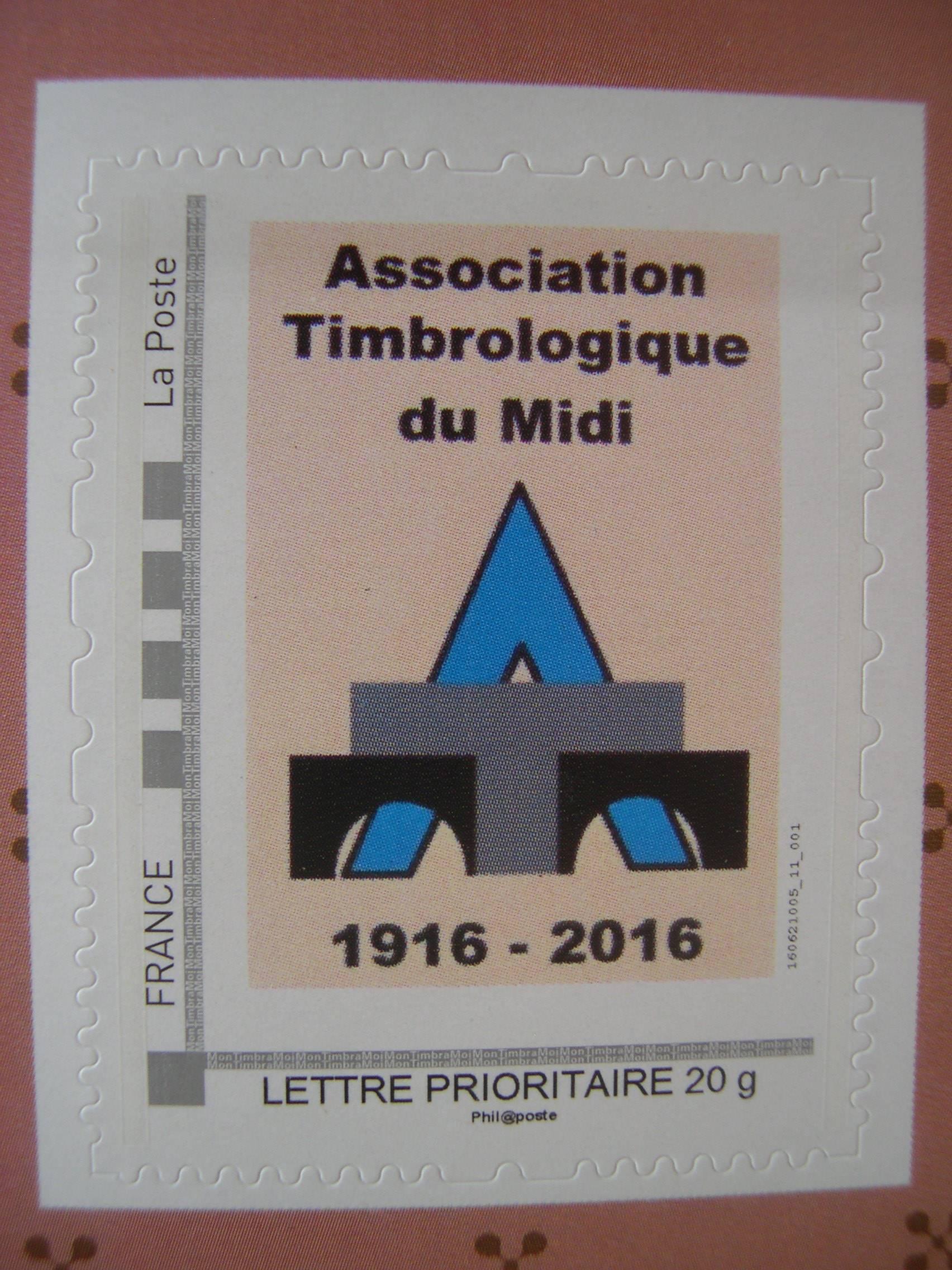 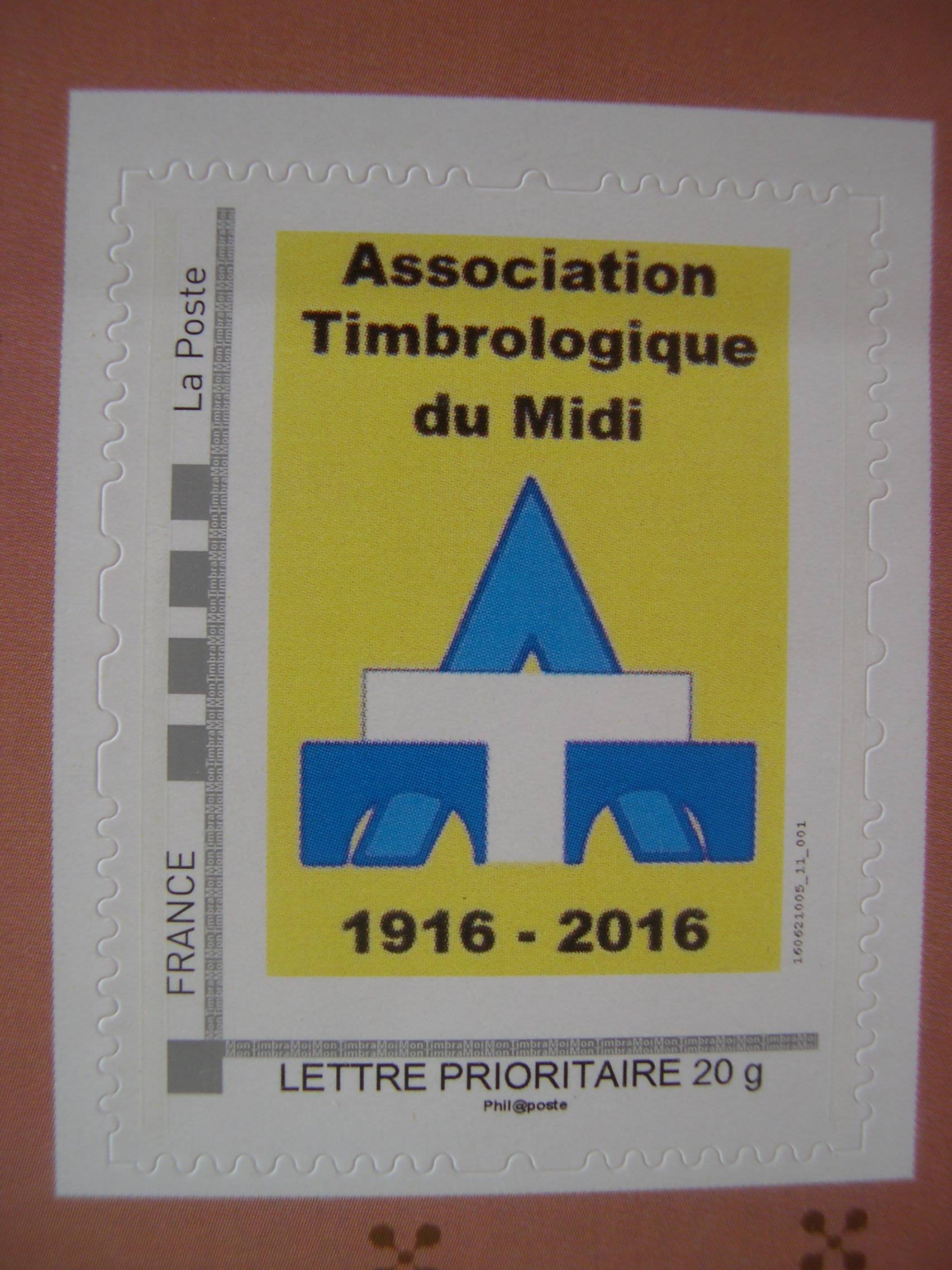                                                   T1                                           T2Notre association et la philatélie ont décidément la peau dure.Amis philatélistes, nous vous donnons rendez-vous à la Fête du timbre pour commémorer notre centenaire.Si vous ne pouvez venir nous rendre visite vous pouvez acheter ces timbres 